
Söndagen den 30 Juli 2017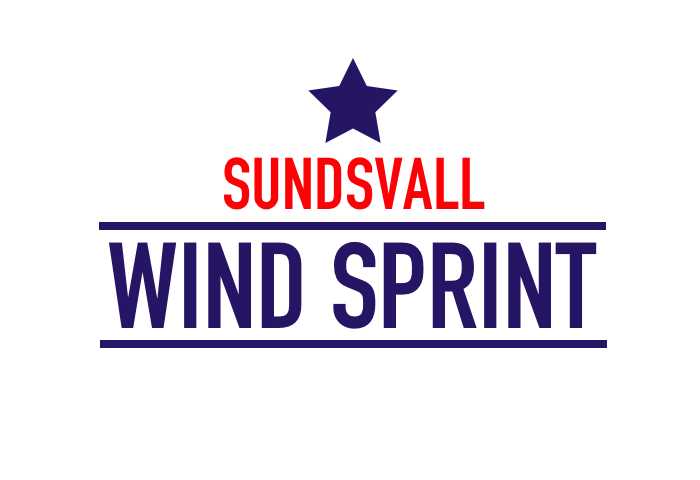 www.windsprint.seTävlings PMSundsvalls Friidrott hälsar alla aktiva, tränare och vänner välkomna till den 12:e upplagan av Sundsvall Windsprint.Startlistor Startlistor anslås på www.windsprint.se EfteranmälningarDirekt till Per Jutterström (070-28 18 188) i mån av plats senast 120min före start till dubbel avgift. Omklädningsrum Det finns några men med begränsade dusch och omklädningsmöjlighet på idrottsplatsen. Avprickning Personlig avprickning sker senast 60 min före start vid tävlingskansliet vid stora läktaren samtidigt som man hämtar sin nummerlapp. Uppvärmning Hela arenan samt konstgräsplanen är öppen för uppvärmning.StrykningarEventuella strykningar görs till starupproparen så snart som möjligt. Detta är MYCKET viktigt för att undvika tomma banor i finalpasset. Vid strykning i lopp ingående i finalpasset kan löpare som placerats i senare heat flyttas upp.Heats and finalBana 1 är obrukbar och det tvingar oss att använda banorna 2-8 på 100m. På 100m är det försök och final för alla, seedning i försök utifrån SB. / snabbaste löper i sista försöksheatet, de näst 7 snabbaste i näst sista heatet osv. På 200m meter löper vi som vanligt på bana 2-6. På 200m är det final direkt, seeding utifrån SB. Saknas SB seedas löparen utifrån tävlingsledningens bedömning. HeatindelningRapportera till start 15 minuter före grenstart till startområdet där heatindelningar kommer att anslås på anslagstavla.Prisutdelning Prisceremoni sker direkt efter avslutad final och de tre första blir guidad till prisceremonin. När det gäller 200m utifrån resultatlista från samtliga finaler.Resultat Resultat anslås på resultattavla vid klubbhuset, www.windsprint.se samt löpande på www.facebook.com/Windsprint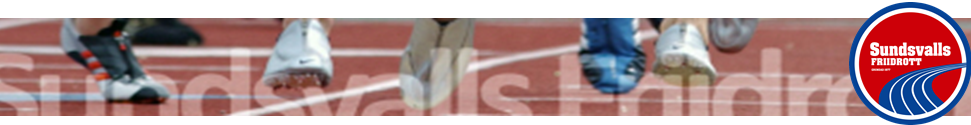 Varmt välkomna önskar Sundsvall Friidrottsförening